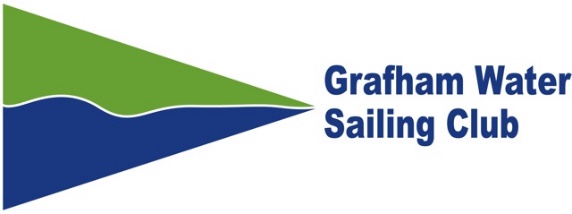 Notice of Race  Catamaran Open 17/18 October 2020Sprint 15 National ChampionshipF18 national Championship
The organising authority is Grafham Water Sailing Club and the Sprint15 Class Association.RULESThe regatta will be governed by rules as defined in The Racing Rules of Sailing.Rule 40 shall apply at all times while afloat. Flag Y will not be displayed ashore. This changes RRS 40.Wet or dry suits must be worn whilst afloat. ADVERTISINGBoats may be required to display advertising chosen and supplied by the organizing authority.ELIGIBILITY AND ENTRYThe regatta is open to all catamarans that are below 1.40 SHRS with a valid measurement certificate.
The entry is limited to 80 visiting boats plus unlimited boats being sailed with at least one GWSC full member on board.  Please do not bring supporters.Eligible boats may enter by completing the online entry process at  http://www.grafham.org/sailing-racing/open-meetings-3/forthcoming-open-meetings.html and paying the appropriate fee, by midnight on Wednesday 14th October 2020. Late entries from boats sailed by visitors or Grafham Water Sailing Club members will not be accepted.FOR SPRINT 15 NATIONALS ENTRY
3.4.1    The Championship is open all boats of the Sprint 15 class which comply with the rules of the Sprint 15
            Class Association and are sailed either single handed in una rig mode or alternatively two-up with the
            mainsail and jib. The use of the trapeze and fittings will not be permitted in the championship races.
3.4.2    Boats must sail every race of the Championship in the mode used in the first race (either una rig or 
            two-up with mainsail and jib).  Boats may not change modes during the Championships.
3.4.3    Each boat must have at least one competitor that is a member of the UK Sprint 15 Class
            Association.  Evidence of this may be required at registration. If you need to join the Class
           Association go to https://www.sprint15.com/join.phpFEESEntry fees for boats [except Sprint 15) sailed by visitors will be £62 for double handed boats and £45 for singlehanded boats. The entry fee for Sprint 15 will be £55.Entry fees for a boat [except Sprint 15] helmed by a Grafham Water Sailing Club sailing member, who has a registered boat at Grafham, will be £25 for double handed boats and £13 for singlehanded boats.
The fee for Sprint 15 sailed by such a member will be £23. All entry fees include a packed lunch for each sailor on both days. SCHEDULERegistrationRegistration will be done on arrival to the site by Meet and Greet personnel. BriefingThere will be no formal, live briefings, any relevant notices, including COVID-19 requirements and procedures will be posted on the GWSC on-line Notice Board.Classes & Starts.Course A:  with the following starts:Fast Single Handed Handicap SCHRS below 1.175Fast Double Handed Handicap SCHRS below 1.175 excluding F18 if 8 or more F18 entries received.F18 - provided 8 pre-entries received by midnight on Wednesday 14th October 2020.Course B:  with the following starts:Sprint 15 National ChampionshipsMedium Handicap (SCHRS 1.175 to 1.40 (plus all Hobie16)
Race Format	  Three back to back races are scheduled for Saturday 17th October 2020 with the first race warning at 12.57.   Three back to back races are scheduled for Sunday 2020 with the first race start warning at 10.27.   At the discretion of the Class Representatives and the Principal Race Officer race 4 may be brought forward to
  Saturday to allow for any inclement weather forecasts. This decision will be announced via the online 
  noticeboard. MEASUREMENTS  Each boat may be required to produce a valid measurement certificate at registration. SAILING INSTRUCTIONS The Sailing Instructions will be published on the Club Web Site by 2000 on Thursday 15th October 2020. As part of our green initiative and COVID19 procedures we will not be handing out printed copies.8     THE COURSESThe courses to be sailed will be Windward-Leeward on course A and trapezoid on course B. 9     PENALTY SYSTEMFor all classes rule 44.1 is changed so that the two turns penalty is replaced by the one-turn penalty.10  SCORING       10.1  One race is required to be completed to constitute a series.       10.2 When fewer than 4 races have been completed, a boat’s series score will be the total of her races
                scores.       10.3  When 4 or more races have been completed, a boats series score will be the total of her race score
               excluding her worst score.11   SUPPORT BOATSSupport boats are not allowed. 12    BERTHINGBoats shall be kept in their assigned places while they are in the boat park.13    RADIO COMMUNICATIONExcept in an emergency, a boat that is racing shall not make voice or data transmissions and shall not receive voice or data communication that is not available all boats.PRIZES  Prizes will be given for each start and the classes specifically named in this NoR.14.2   Any class with 8 or more entries in the handicap fleets will get separate results/prizes.  15   RISK STATEMENTRule 4 of the Racing Rules of Sailing states: “The responsibility for a boat’s decision to participate in a race or continue racing is hers alone.”Sailing is by nature an unpredictable sport and therefore inherently involves an element of risk. By taking part in the event each competitor agrees and acknowledges that:They are aware of the inherent element of risk involved in the sport and accept responsibility for the exposure to themselves, their crew, their boat to such inherent risk whilst taking part;They are responsible for the safety of themselves, their crew, their boat and their property whether afloat or ashore;They accept responsibility for any injury, damage or loss to the extent caused by their own actions or omissions;Their boat is in good order, equipped to sail in the event and they are fit to participateThe provision of a race management team, patrol boats and other officials and volunteers by the event organiser does not relieve them of their own responsibilities;The provision of a patrol boat cover is limited to such assistance, particularly in extreme weather conditions, as can be practically provided in the circumstancesTheir boat is adequately insured, with cover of at least £3,000,000 against third party claimsIt is their responsibility to familiarise themselves with any risks specific to this venue or this event drawn to their attention in any rules and information produced for the venue or event and to attend any safety briefing held for the event16    COVID STATEMENT16.1     By taking part in this event each competitor agrees and acknowledges that they are responsible for
            complying with any regulations in force from time to time in respect of COVID19 and for complying with
            the Grafham Water Sailing Clubs COVID-19 procedures. A breach of this rule shall not be grounds for
            protest by another boat. This amends rule 60.1(a).16.2  GWSC COVID19 operating procedures are published on the club web site https://www.grafham.org/covid-
         19-operating-procedures.html as must be read by all competitors. Failure to comply with the requirements
          of these restrictions may lead to expulsion from the event.16.3  Authorised guests must abide by any COVID19 restrictions and procedures in operation at GWSC. 16.4 COVID19 guidelines in operation at the event may restrict the support boat provision, consequently the
        upper wind limit for racing may be reduced.16.5 The final decision on whether the event can proceed will be made on Thursday 15th October 2020 at 1200. If
         the forecast wind strength, or COVID19 restrictions cause cancellation of the event, full refunds of the entry 
         fees will be given.
        Notice of cancellation will be posted on the GWSC website no later than 20.00 Thursday 15th October
        2020. 16.6 If COVID19 restrictions prevent a 2 day event from being held, it may be possible to hold a 1 day event
       comprising 4 races. A decision to switch, or not, will be made no later than 20.00 Thursday 15th October
       2020. .      OTHER CLUB INFORMATIONCampers and camper vans are welcome. and pre booking is available online at http://www.grafham.org/sailing-racing/open-meetings-3/forthcoming-open-meetings.html / Pre-booking of camper vans is essential. There is a charge of £15 per night for Campervans, £10 per night for Camping (please note – NO caravans – our lease does not allow them). Changing rooms and showers are not available at any time and the clubhouse closed overnight. External Portaloo toilets are to be used when the clubhouse is closed.During the day a ‘one way’ system operates in the toilets and must be used by only two people at a time.All day cafeteria both days, food will be  available on Saturday after sailing and should be pre-booked before going afloat.Directions to Grafham Water Sailing Club, details of local accommodation, and other information are available on the Club website - http://www.grafham.org.Entrants and authorised guests are temporary members of Grafham Water Sailing Club during the period of the event and shall comply with Club Rules and Bylaws. Failure to observe these may result in exclusion from the club premises.MOVEMENT OF BOATS TO GRAFHAM WATERIn order to prevent the spread of non-native species there is a requirement to ensure that boats are clean before they visit the site using the principle of Check Clean Dry http://www.nonnativespecies.org/checkcleandry/index.cfm. This includes:CHECK your equipment and clothing for live organisms – particularly in areas that are damp or hard to inspect.CLEAN and wash equipment, footwear and clothing thoroughly. If you do come across any organisms, leave them at the water body where you found them.DRY all equipment and clothing – some species can live for many days in moist conditions. Make sure you don’t transfer water elsewhere.Anglian Water ask for boats and equipment, arriving at Grafham Water that are from the following locations, to have been clean and dry for at least two days prior to arrival – if not, then they must not be launched at the Club:

Wraysbury Reservoir and Wraysbury River near to Staines  
The Queen Mother Reservoir
Queen Elizabeth II/Bessborough Reservoirs  
Queen Mary Reservoir
Warwick East Reservoir, Warwick West Reservoir and William Girling Reservoir all located in the Lee ValleyMOVEMENT OF BOATS FROM GRAFHAM WATERA non-native species of fresh water shrimp (commonly known as killer shrimps) have been found in Grafham Water and certain restrictions on boat movement have been imposed by AW, DEFRA or other bodies to prevent the spread of these to other locations in the UK. These requirements are prominently displayed on the club premises and will include washing boats and equipment before removal from the Club premises. Failure to comply with the requirements of these restrictions may lead to expulsion from the event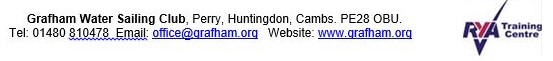 